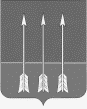 Администрация  закрытого административно-территориального                      образования Озерный Тверской областиП О С Т А Н О В Л Е Н И Е21.10.2022        		                   ЗАТО Озерный	     	                  	        № 177О внесении изменений в Постановление администрации ЗАТО Озерный от 21.04.2020 г.  № 82-Р «Об установлении размера платы, взимаемой с родителей (законных представителей) за присмотр и уход за детьми в муниципальных образовательных организациях, реализующих образовательную программу дошкольного образования, расположенных на территории ЗАТО Озерный Тверской области с 01 мая 2020 года»В соответствии с Федеральным законом от 29.12.2012 г. № 273-ФЗ «Об образовании в Российской Федерации», законом Тверской области от 17.07.2013 г. № 60-ЗО «О регулировании отдельных вопросов в сфере образования в Тверской области», постановлением Правительства Тверской области от 26.01.2016 года № 17-пп «Об  установлении максимального размера родительской платы за присмотр и уход за детьми в муниципальных образовательных организациях, реализующих образовательную программу дошкольного образования, расположенных на территории Тверской области», постановлением Правительства Тверской области от 30.12.2016 года № 443-пп «О родительской плате за присмотр и уход за ребенком в образовательных организациях, реализующих образовательную программу дошкольного образования», постановления Правительства Тверской области от 12.10.2022 № 573-пп «О направлениях мер поддержки членов семей граждан Российской федерации, призванных на военную службу по мобилизации с территории Тверской области»,  ст. 35, 36 Устава ЗАТО Озерный Тверской области администрация ЗАТО Озерный Тверской области постановляет:В постановление администрации ЗАТО Озерный от 21.04.2020 г.  № 82-Р «Об установлении размера платы, взимаемой с родителей (законных представителей) за присмотр и уход за детьми в муниципальных образовательных организациях, реализующих образовательную программу дошкольного образования, расположенных на территории ЗАТО Озерный Тверской области с 01 мая 2020 года» внести следующие изменения:Наименование изложить в следующей редакции: «Об установлении размера платы, взимаемой с родителей (законных представителей) за присмотр и уход за детьми в муниципальных образовательных организациях, реализующих образовательную программу дошкольного образования, расположенных на территории ЗАТО Озерный Тверской области»Пункт 3 приложения 1 к Постановлению изложить в следующей редакции:« 3. Порядок снижения стоимости родительской платы за присмотр и уход за детьми в муниципальных бюджетных дошкольных образовательных учреждениях3.1. Настоящий Порядок определяет последовательность действий родителей (законных представителей) и муниципальных бюджетных дошкольных образовательных учреждений ЗАТО Озерный (далее – учреждения) для снижения стоимости родительской платы за присмотр и уход за детьми в учреждении.3.2. Снижение стоимости родительской платы за присмотр и уход за детьми в учреждениях (далее - льгота) предоставляется на основании заявления родителей и документов, подтверждающих наличие права на льготу. 3.3. Освобождение полностью от родительской платы за присмотр и уход за детьми в образовательных организациях, реализующих программу дошкольного образования, расположенных на территории ЗАТО Озерный Тверской области, взимаемой с родителей (законных представителей).3.3.1. Перечень документов, подтверждающих право родителям (законным представителям) на льготу:справка, подтверждающая принадлежность к членам семьи мобилизованного по форме, утвержденной Приказом Министерства социальной защиты населения Тверской области от 12.10.2022 № 173.3.4. Меры социальной поддержки граждан, имеющих детей, по освобождению на 50 процентов от размера родительской платы за присмотр и уход за детьми родителю (законному представителю) утверждаются решением Думы ЗАТО Озерный.3.4.1. Перечень документов, подтверждающих право на льготу:свидетельство о рождении;справка с места работы, для одиноких родителей - сотрудников муниципальных бюджетных дошкольных образовательных учреждений;Документы предоставляются как в подлиннике, так и копии, заверенные руководителем учреждения. Копии могут быть заверены нотариально.3.5. Финансовое обеспечение расходов, связанных с оказанием услуги по уходу и присмотру за детьми, родителя (законного представителя) который имеет право на льготу, является расходным обязательством местного бюджета.3.6. Документы, подтверждающие право на льготу, предоставляются родителем (законным представителем) руководителю учреждения при поступлении ребенка в учреждение и по мере возникновения обстоятельств, дающих право на льготу, а далее - ежегодно по состоянию на 1 сентября. Льгота назначается с даты подачи заявления.3.7. При прекращении оснований для получения льготы, а также при возникновении существенных изменений, родитель (законный представитель) незамедлительно уведомляют в письменном виде об этом руководителя учреждения.3.8. Администрация учреждения вправе проводить проверку оснований, на которые ссылается родитель для получения льготы при предоставлении родителем (законным представителем) документов.3.9. Руководитель учреждения на основании заявления и представленных документов издает приказ о предоставлении родителям льготы по оплате за присмотр и уход за детьми.3.10. Руководитель учреждения предоставляет в Отдел образования администрации ЗАТО Озерный информацию о количестве воспитанников льготных категорий на 01 сентября ежегодно и по запросу Отдела образования администрации ЗАТО Озерный.»Контроль за исполнением настоящего постановления возложить на руководителя отдела образования администрации ЗАТО Озерный Гаранину И.А.Данное постановление вступает в силу со дня его подписания, распространяется на правоотношения, возникшие с 21.10.2022 года, подлежит официальному опубликованию и размещению на официальном сайте администрации ЗАТО Озерный Тверской области.     Глава ЗАТО Озерный                                                 Н.А. Яковлева